РОЗПОРЯДЖЕННЯМІСЬКОГО ГОЛОВИм. Суми У зв`язку з кадровими змінами та з метою своєчасного забезпечення виконання зобов’язань відповідно до рішення Сумської міської ради від 25 січня 2023 р. № 3409 – МР «Про приєднання до Європейської ініціативи «Угода мерів щодо Клімату та Енергії», керуючись пунктом 20 частини четвертої статті 42 Закону України «Про місцеве самоврядування в Україні»:Внести зміни до складу робочої групи з розробки Плану дій сталого енергетичного розвитку та клімату Сумської міської територіальної громади, виклавши додаток до розпорядження міського голови від 21.02.2023 р. № 49 - Р «Про робочу групу з розробки Плану дій сталого енергетичного розвитку та клімату Сумської міської територіальної громади» у новій редакції (додається).Міський голова                                                                               О.М. ЛисенкоЛипова С.А. 700399Розіслати: згідно зі списком розсилкиДодатокдо розпорядження міського головивід 18.08.2023  № 269-РСкладробочої групи з розробки Плану дій сталого енергетичного розвитку та клімату Сумської міської територіальної громадиДиректор Департаментуфінансів, економіки та інвестиційСумської міської ради 							С.А. Липова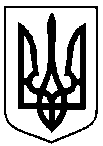 від 18.08.2023  № 269-Р Про внесення змін до розпорядження міського голови від 21.02.2023 р. № 49 - Р «Про робочу групу з розробки Плану дій сталого енергетичного розвитку та клімату Сумської міської територіальної громади»ЛисенкоОлександр Миколайович-  Сумський міський голова, голова робочої групиЛипова Світлана Андріївна- директор Департаменту фінансів, економіки та інвестицій Сумської міської ради, заступник голови робочої групиДворяниноваАліна Володимирівна- завідувач сектору енергоменеджменту відділу охорони довкілля, енергоефективності та кліматичної політики Департаменту фінансів, економіки та інвестицій Сумської міської ради, секретар робочої групиЧлени робочої групи:Члени робочої групи:Бова Олександр Миколайович- головний інженер Сумського національного аграрного університету (за згодою)ВасюнінДмитро Геннадійович- директор ТОВ «Сумитеплоенерго» (за згодою)ВаськінаІрина Валеріївна- старший викладач кафедри екології та природозахисних технологій Сумського державного університету, кандидат технічних наук, доцент, голова ГО «Екотоп» (за згодою)ВелитченкоЕдуард Вікторович- директор КП ЕЗО «Міськсвітло» Сумської міської радиВербицькаНеля Вікторівна- начальник Управління освіти і науки Сумської міської радиПродовження додаткуВолков Віталій Федорович- Національний експерт проєкту «Угода мерів - Схід», заступник керівника проєкту «Європейська енергетична відзнака в Україні» (за згодою)Гладка Ірина Миколаївна- економіст І категорії Відділу культури Сумської міської радиДенисенкоТарас Михайлович- провідний фахівець з енергетичного менеджменту централізованої бухгалтерії  Управління охорони здоров’я Сумської міської радиДмитренко Сергій Миколайович- голова постійної комісії з питань архітектури, містобудування, регулювання земельних відносин, природокористування та екології (за згодою)ДраніченкоМарина Олександрівна- заступник начальника управління − начальник відділу охорони довкілля, енергоефективності та кліматичної політики управління галузей інфраструктурної сфери, охороні довкілля, енергоефективності та кліматичної політики Департаменту фінансів, економіки та інвестицій Сумської міської радиДяденко Вікторія Вікторівна- начальник відділу енергетики та надрокористування Департаменту захисту довкілля та природних ресурсів Сумської обласної державної адміністрації (за згодою)ІваненкоОлександр Петрович- начальник відділу санітарного очищення міста та поводження з ТПВ управління благоустрою Департаменту інфраструктури міста Сумської міської радиКацовВіталій Васильович- заступник директора з інноваційної роботи та економіки КП СМР «Електроавтотранс»Продовження додаткуКисільОксана Дмитрівна- Національний експерт проєкту «Угода мерів – Схід» (за згодою)КолесникЮрій Вікторович- головний енергетик КП «Шляхрембуд» Сумської міської радиКорнус Анатолій Олександрович- кандидат географічних наук, доцент кафедри загальної та регіональної географії СумДПУ імені А.С. Макаренка (за згодою)Кравченко Тетяна Олексіївна- заступник директора Департаменту – начальник управління галузей інфраструктурної сфери, охороні довкілля, енергоефективності та кліматичної політики Департаменту фінансів, економіки та інвестицій Сумської міської радиКривцов Андрій ВолодимировичКриницькийКостянтинІгоровичМаксимовський Олег Федорович- заступник директора Департаменту забезпечення ресурсних платежів, начальник управління архітектури та містобудування, головний архітектор- керівник відділу енергетики ГО «Центрекологічних ініціатив «Екодія» (за згодою)- головний спеціаліст виробничо-технічного відділу Управління капітального будівництва та дорожнього господарства Сумської міської радиМельникОлена Сергіївна- доцент кафедри екології і ботаніки Сумського національного аграрного
університету,         керівник             сектору
міжнародних проєктів СНАУ, старший науковий співробітник лабораторії кліматичної політики вищої технічної школи Цюріху (за згодою)МатросАндрій Олександрович- заступник директора КП «Зеленбуд» Продовження додатку РезнікОлександр Миколайович- директор ТОВ «Котельня північного промвузла» (за згодою)Рябоконь Наталія Володимирівна- начальник відділу інвестицій та зовнішнього партнерства управління економіки, інвестицій та фінансів програм соціального захисту Департаменту фінансів, економіки та інвестицій Сумської міської радиСакалюкДмитро Сергійович- експерт з енергоефективності                             ГО «Екоклуб» (за згодою)СіренкоЛюдмила Михайлівна- завідувач сектору з питань управління сільськими територіями Сумської міської територіальної громадиСіряченко Інна Олександрівна- головний спеціаліст відділу бухгалтерського обліку та звітності Департаменту соціального захисту населення Сумської міської радиСкляровСергій Іванович- директор філії Сумський міський РЕМ АТ «Сумиобленерго» (за згодою)Скопов Сергій Леонідович- заступник начальника відділу охорони довкілля, енергоефективності та кліматичної політики Департаменту фінансів, економіки та інвестицій Сумської міської радиСотник Микола Іванович- доктор технічних наук, доцент, завідувач кафедри прикладної гідроаеромеханіки, 
директор НДІ енергоефективних технологій СумДУ (за згодою)ТихенкоКостянтин Павлович- голова постійної комісії з питань житлово-комунального господарства, благоустрою, енергозбереження, транспорту та зв’язку (за згодою)Продовження додаткуУльянченкоЮрій Іванович- начальник виробничо-технічного відділу КП «Міськводоканал» Сумської міської радиФесенко ОльгаЛуківна- начальник відділу гідрометеорологічногозабезпечення  Сумського обласного центру з гідрометеорології (за згодою)ЧіркаІнна Вікторівна- головний спеціаліст відділу транспорту, зв’язку та телекомунікаційних послуг Сумської міської ради